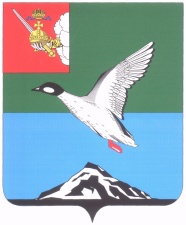 АДМИНИСТРАЦИЯ ЧЕРЕПОВЕЦКОГО МУНИЦИПАЛЬНОГО РАЙОНА П О С Т А Н О В Л Е Н И Еот 26.10.2017 									         № 2854г. ЧереповецО прогнозе социально-экономического развития Череповецкого муниципального района на 2018 – 2020 гг.В соответствии со статьями 169 и 173 Бюджетного кодекса Российской ФедерацииПОСТАНОВЛЯЮ:Одобрить прилагаемый прогноз социально-экономического развития Череповецкого муниципального района на 2018 – 2020 годы, применяемый для составления проекта бюджета района на 2018 год и плановый период 2019 и 2020 годов. Постановление подлежит размещению на официальном сайте Череповецкого муниципального района в информационно-телекоммуникационной сети Интернет.Глава района                                                                                  Н.В. ВиноградовОдобрен постановлением администрации района от 26.10.2017 № 2854Прогнозсоциально-экономического развития Череповецкого муниципального района на 2018 год и плановый период 2019 и 2020 годовПрогноз социально-экономического развития Череповецкого муниципального района на 2018 год и плановый период 2019 и 2020 годов разработан на основании:сценарных условий, разработанных Министерством экономического развития Российской Федерации, и рекомендованных Департаментом стратегического планирования Вологодской области для формирования прогноза развития муниципальных районов и городских округов Вологодской области;Стратегии социально-экономического развития Череповецкого муниципального района на период до 2025 года;  анализа работы за предыдущие годы, статистических и отчетных данных предприятий района, а также основных направлений бюджетной политики Череповецкого муниципального района на 2018 год и плановый период 2019 и 2020 годов.При формировании прогнозных показателей учтены тенденции развития экономики района и его социальной сферы в 2016 году и январе - августе 2017 года.1. Основные показатели социально-экономического развития Череповецкого муниципального района на 2018 - 2020 годы* по данным за 6 месяцев 2017 года2. Пояснительная записка к прогнозу социально-экономическогоразвития Череповецкого муниципального района на 2018 - 2020 годыСоциально-демографическая ситуацияПо данным территориального органа Федеральной службы государственной статистики по Вологодской области на 1 января 2017 года на территории Череповецкого муниципального района проживало 39205 человек, из них моложе трудоспособного возраста 6,3 тыс. человек, старше трудоспособного возраста  12,3 тыс. человек, таким образом, в трудоспособном возрасте находятся 20,6 тыс. человек. Социально – демографическая ситуация в районе на протяжении последних 5-ти лет не претерпела существенных изменений. В перспективе ожидается сохранение действующей тенденции некоторого  снижения численности населения, в т.ч. трудоспособного. Уровень безработицы в районе стабилен и не превышает 1,5% от численности трудоспособного населения. Средняя заработная плата по району демонстрирует неуклонный рост на протяжение всего рассматриваемого периода. В 2016 году средняя заработная плата по Череповецкому району без учета малого предпринимательства согласно данным Вологдастата составила 29556,0 руб. (87,7% от средней заработной платы по региону).В 2017 году планируемое значение численности занятых в экономике района составляет 6047 человек или 103,2% к уровню 2016 года. Увеличение численности занятых обусловлено временными работами ТОСП АО «Уральская энергетическая строительная компания» по монтажу ЛЭП                     в Абакановском сельском поселении. В связи с окончанием работ численность занятых в 2018 году вернется на прежний уровень.Сравнивая численность трудоспособного населения и численность занятых в экономике района, необходимо учитывать, что за пределами района, в основном это г. Череповец, работает более 15 тысяч человек. Крупнейшими работодателями района являются ООО «Октябрьское»,  колхоз «Мяксинский», ООО «Русь», ООО «Ботово», ООО «Птицефабрика Малечкино», АО «Череповецкая ЭТС», ООО «Автоспецмаш»,                              ООО «Авиапредприятие «Северсталь», ООО «ЧВС».По итогам 8 месяцев 2017 года средняя заработная плата по Череповецкому району по данным Вологдастата, без учета малого предпринимательства, составила 34155,7 руб. (95,4% от среднеобластного уровня).По базовому варианту прогноза Минэкономразвития России в 2017 году прогнозируется рост уровня заработной платы – на 5,4%, в 2018 году на 6,8%, в 2019-2020 годы на 5,3%. Фонд заработной платы без учета ФОТ лиц, занятых у индивидуальных предпринимателей, по данным Департамента стратегического планирования Вологодской области в 2016 году составил 1831,3 млн. руб. На конец 2017 года ФОТ по нашей оценке составит 2091,1 млн. руб. В 2018 году из-за снижения численности занятых планируется снижение ФОТ на 5,6%, в 2019 году прогнозируется увеличение ФОТ на 3,7%, в 2020 году на 4,2%.Прогноз роста заработной платы и фонда оплаты труда также непосредственно связан с исполнением майских указов Президента Российской Федерации об уровне средней заработной платы работников образования, культуры, здравоохранения и социальных услуг, а также с одобренным Правительством Российской Федерации законопроектом                        о повышении МРОТ с 1 января 2018 года.  ЭкономикаОснову экономики Череповецкого муниципального района  составляют: сельское хозяйство, промышленность и транспорт.Оборот предприятий и организаций района в действующих ценах в 2016 году составил 7886,8 млн. руб., что на 7,1% больше чем в 2015 году. В расчете на 1-го жителя оборот предприятий и организаций составил 199,6 тыс. руб., рост к предыдущему году на 8,4%. За 8 месяцев 2017 года оборот предприятий и организаций района в действующих ценах составил 5 688,3 млн. руб., что на 21,7% больше чем за аналогичный период  2016 года. В расчете на 1-го жителя оборот предприятий и организаций составил 145,1 тыс. руб.ПромышленностьПромышленное производство района сосредоточено в двух основных отраслях: обрабатывающие производства и производство и распределение электроэнергии, газа, пара и воды.По итогам 2016 года промышленными предприятиями района  произведено продукции на сумму 1 099,8 млн. руб., снижение к 2015 году составило 4,3%, что обусловлено остановкой деятельности ЗАО «Ботово». За 8 месяцев 2017 года предприятиями обрабатывающей промышленности произведено продукции на 6,2% больше, чем за аналогичный период 2016 года. Объем промышленного производства в отрасли производства и распределения электроэнергии, газа, тепловой энергии и воды за этот же период увеличился на  16,6% к уровню 2016 года. По данным  Минэкономразвития России в 2017 году прогнозируется рост промышленного производства на 2% к уровню 2016 года, на 2018-2020 годы прогноз повышен до 2,5% ежегодно. Агропромышленный комплексЧереповецкий район является одним из крупнейших сельскохозяйственных районов области. Доля района в региональном производстве сельхозпродукции в 2016 году, за исключением производства мяса яиц, не претерпела существенных изменений: район произвел 8% молока, доля района в производстве мяса увеличилась  до 26%, яиц снизилась до 19 %.В сельском хозяйстве района на 1 января 2017 года занято 1148 человек, действует 14 сельхозпредприятий, 11 фермерских и 16000 личных подсобных хозяйств. Общая стоимость продукции, реализованной сельхозпредприятиями района в 2016 году, составила 2147 млн. руб., рост на 5%  к 2015 году. Всего в 2016 году произведено продукции на 2770 млн. руб. В 2017 году ожидается снижение объема сельхозпроизводства, это связано с закрытием таких сельхозпредприятий, как СХПК (колхоз) «Аксеново» и СХПК «Овощной», также в октябре 2017 года прекратило производство мяса свинины  ООО «СПК Уломское». В 2016 году аграрии приобрели 25 единиц сельхозтехники, что на 3 единицы больше чем в 2015 году. Двум сельхозпредприятиям была возмещена часть затрат на приобретение трех единиц техники (прицеп тракторный 2ПТС-4,5, оборудования тракторного погрузчика ПКУ-0,8, трактор Беларус-1523) по муниципальной программе развития АПК. В колхозе «Мяксинский» реконструирована очередная молочная ферма на 230 голов, в ООО «Октябрьское» проведен ремонт фермы  на 200 голов, в колхозе «Южок» отремонтирован телятник на 170 голов.Сельскохозяйственными предприятиями района по итогам работы за 6 месяцев 2017 года отгружено продукции на 673,9  млн. руб. Всего по итогам работы за 9 месяцев 2017 года произведено продукции на 1425,0 млн. руб. или 75% от прогнозируемого на 2017 год показателя, что позволяет рассчитывать на достижение запланированного уровня. ПрибыльВ 2016 году прибыль прибыльных предприятий составила 289,4 млн. руб.,    в сравнении с 2015 годом прибыль увеличилась в 3 раза. Рост прошел за счет получения прибыли убыточными в 2015 году предприятиями:                      АО «Череповецкая ЭТС», ООО «Авиапредприятие «Северсталь»                              и ООО «УК «Суда». На 2017 год прогнозируется получение прибыли в размере 229,5 млн. руб. По данным Минэкономразвития России прибыль прибыльных предприятий будет иметь следующую динамику: в 2017 году рост на 5,9%, в 2018 году на 3,7%, а в 2019 году на 5,6%, в 2020 году на 5,9%.Потребительский рынокСитуация на потребительском рынке района в 2016 году оставалась стабильной и характеризовалась высоким уровнем насыщения продовольственными и непродовольственными товарами. Торговлю на территории района согласно данных дислокации осуществляют 339 магазинов (в т.ч. 7 сетевых магазинов «Дисма», «Дикси», «Чикаго», «Семья», «Каравай», «Северный градус», «Пищеторг»), выездной торговлей охвачено 232 населенных пункта. 65 магазинов работают с «желтыми ценниками» (реализуют товары с минимальной наценкой).Оборот розничной торговли в 2016 году составил 3 226,9 млн. руб., что на 5,9 %  больше, чем в 2015 году. Объем оказанных платных  услуг в 2016 году составил 869,9  млн. руб., что на 1,9% выше уровня 2015 года.Администрацией района были организованы ярмарки на праздновании дня района и выборах в органы местного самоуправления. За 8 месяцев 2017 года оборот розничной торговли составил                          2057,0 млн. руб., или 61,9% от запланированного. На 2017 год прогнозировался прирост оборота розничной торговли в размере 3%, по итогам 8 месяцев 2017 года можно предположить, что значение годового показателя приблизится к  запланированному уровню. Согласно прогнозным данным Минэкономразвития России в 2017 году планируется увеличение оборота розничной торговли на 4,1%, в 2018 году –       на 4%, в 2019-2020 годы  на 3,8%  в действующих ценах.Объем платных услуг в 2017 году, в соответствии с данными, согласованными с Департаментом экономического развития Вологодской области  запланирован на уровне 896,0 млн. руб. По факту объем платных услуг за 6 месяцев 2017 года составил 166,2 млн. руб. или 88,5% от показателя за аналогичный период предыдущего года. Причина столь существенных расхождений кроется в том, что до 2016 года статистические данные предоставлялись по полному кругу предприятий, а начинная с 2017 года только по крупным и средним.Рост объема платных услуг по данным Минэкономразвития  России               составит в 2017 году - 4,5%, в 2018 – 2020 годы - 4,6%. Инвестиции в основной капиталВ  2016 году объем инвестиций в основной капитал в Череповецком районе составил 374,6 млн. руб. На величину показателя существенно повлияли кризисные явления продолжающиеся российской экономике, а также особенности учета инвестиционных вложений органами статистики, не по месту вложения, а по месту регистрации компании – инвестора. Так все инвестиции бюджета Череповецкого района учтены по факту в г. Череповце.В период с 2012 по 2016 год на территории Череповецкого района было реализовано 103 инвестиционных проекта в различных сферах и областях. Лидирует по количеству реализованных проектов торговля – 41,7%, на промышленное производство приходится – 29,1%, туризм – 9,7%,                   транспорт – 4,9%, сельское хозяйство – 10,7%, жилищное строительство – 3,9%.В настоящее время в районе реализуется 45 инвестиционных проектов, 9 из которых признаны имеющими особое значение. В 2016 году в активе Череповецкого района насчитывалось 20 инвестиционных площадок общей площадью порядка 202 га. На всех инвестиционных площадках имеется возможность подключения к сетям электроснабжения. Возможность подключения к сетям газоснабжения существует на территории трех сельских поселений: Нелазского, Малечкинского, и Тоншаловского.   За 6 месяцев 2017 года объем инвестиций в основной капитал за счет всех источников финансирования составил 105,0 млн.руб. (15,2%                            от прогноза). Низкий объем инвестиций, вложенных в экономику района                               в 1 полугодии 2017 года обусловлен кризисными явлениями в экономике и ухудшением ситуации с привлечением заемных средств. Кроме того, опыт прошлых лет показывает, что основные объемы по инвестиционной деятельности закрываются в конце года.   В 2017 году прогнозировалось увеличение инвестиций в 1,8 раза, в 2018 году на 2,9%, в 2019-2020 годы на 2,8%. Жилищное строительствоВ 2016 году введено в эксплуатацию 42,2 тыс.кв.м жилья против               60,2 тыс.кв.м, введенных в 2015 году, 99,8% введенного жилья это ИЖС. В целях стимулирования развития жилищного строительства и улучшения жилищных условий граждан на территории района реализуется ряд муниципальных программ.  В 2016 году 2 семьи улучшили жилищные условия по программе «Устойчивое развитие сельских территорий», предоставлены субсидии на приобретение жилья 4 ветеранам Великой Отечественной войны, 2 молодым семьям, 1 инвалиду, 1 участнику боевых действий и 2-м ликвидаторам аварии на ЧАЭС. Финансирование из бюджетов всех уровней составило 12,34 млн. руб.За 9 месяцев 2017 года 4 семьи получили возможность улучшить жилищные условия по программе «Устойчивое развитие сельских территорий»,  по программе обеспечение жильем молодых семей в Череповецком муниципальном районе - 1 семья (до конца года планируется еще одна соцвыплата). Предоставлены субсидии на приобретение жилья 2 ветеранам Великой Отечественной войны (до конца года планируется еще одна соцвыплата), 1 соцвыплата по категории граждан – инвалиды                        1,2,3 группы, 1 государственный жилищный сертификат предоставлен ликвидатору аварии на Чернобыльской АЭС (до конца года планируется выдача еще одного сертификата). Финансирование из бюджетов всех уровней составило 9,11 млн. руб.По данным ФГБУ «ФКП Росреестра» по Вологодской области                      за 8 месяцев 2017 года включено объектов в государственный кадастр недвижимости общей площадью 15029 кв. м жилья, что составляет 42,9% от  запланированного на 2017 год показателя. Индивидуальными застройщиками введено в эксплуатацию 12789  кв.м. жилья.До конца 2017 года прогнозировалось снижение ввода жилья в 1,2 раза к уровню 2016 года, однако,  исходя из оценочных данных по итогам за 8 месяцев 2017 года  ожидаемый результат будет ниже запланированного.  Социальная сфераСоциальная сфера Череповецкого района традиционно включает в себя сферы: образования; здравоохранения; социальной защиты населения; культуры и молодежной политики; физической культуры и спорта.Образование - 14 детских садов, 3 структурных подразделения при Климовском д/с, 2 структурных подразделения при школах и 2 дошкольные группы при Мусорской и Ягницкой школах (1765 детей), 17 школ (3012 детей, подвоз в 13 школах, 2 пришкольных интерната), 4 учреждения доп. образования. Социальная защита - с 1 марта 2016 года прекратило свою деятельность управление социальной защиты населения Череповецкого района. На его основе создан филиал казенного учреждения Вологодской области «Центр социальных выплат», в полномочия которого входит назначение всех мер социальной поддержки населения. Все районные социальные учреждения поменяли статус муниципальных на государственные. На территории муниципалитета осуществляют свою деятельность 4 учреждения социального обслуживания населения: Комплексный центр социального обслуживания населения «ЛАД», Череповецкий социальный приют для детей, Ивановский детский дом-интернат для умственно-отсталых детей, Судский центр помощи детям, оставшимся без попечения родителей.Здравоохранение - БУЗ ВО «ЦРП», 2 районные больницы  в п. Суда и п. Тоншалово, 7 амбулаторий  и 28 фельдшерско-акушерских пунктов,                врачи – 48 чел., средний мед. персонал – 144 чел. Скорая медицинская помощь населению района оказывается 5 сельскими подстанциями БУЗ Вологодской области «Станция скорой медицинской помощи» г. Череповец.Культура - 12 социально-культурных объединений,  в составе которых 33 библиотеки и 26 учреждений культурно-досугового типа,                                      3 межпоселенческих учреждения культуры, 25 зрительных залов (3569 мест), 306 клубных формирований (4614 участников).Физкультура и спорт - 33 спортзала, 4 ФОКа, ДКиС в д.Климовское,    ООО ЦЛСиО «Карпово», ООО ЦТВС «Адреналин», Комплекс водных видов спорта в с.Мякса, 73 плоскостных спортивных сооружения, 9 стрелковых сооружений, несколько площадок для пляжного волейбола. В районе занимается спортом порядка 8000 человек или  20,4% населения. Ряд проблем является общим для социальной сферы района в целом,               в их числе:устаревшая материально-техническая база требует обновления; неудовлетворительное состояние большинства зданий и сооружений социальной сферы; дефицит квалифицированных кадров и старение кадров.Наиболее значимые частные проблемы социальной сферы включают               в себя: неприспособленность зданий Судской детской школы искусств                    и Череповецкой районной детской школы искусств (п. Тоншалово);острый дефицит мест в детских садах в п. Суда, п. Тоншалово                   и д. Ирдоматка ;высокая степень износа медицинского оборудования;низкий уровень территориальной доступности медицинских услуг. В рассматриваемом периоде усилия в социальной сфере будут сосредоточены на достижении следующих целей:Образование - удовлетворение потребностей населения в услугах дошкольного, школьного и дополнительного образования, предоставляемых в соответствии с современными требованиями и соответствующим уровнем качества. Социальная защита населения:Обеспечение качественного и доступного социального обслуживания граждан пожилого возраста, инвалидов и граждан, находящихся в трудной жизненной ситуации. Обеспечение социальной поддержки отдельных категорий граждан. Осуществление опеки и попечительства в отношении совершеннолетних граждан.Организация и обеспечение отдыха и оздоровления детей. Здравоохранение - обеспечение доступности и высокого качества медицинских услуг для населения района, современный уровень оказания медицинских услуг лечебно-профилактическими учреждениями, расположенными на территории района. Культура и молодежная политика:Cохранение и развитие культурного потенциала Череповецкого муниципального района. Создание благоприятных условий для успешной социализации и эффективной самореализации молодежи. Физкультура и спорт - популяризация массового спорта и приобщение максимального количества населения района к регулярным занятиям физической культурой и спортом. Показатели2016 отчет2017 оценка8 мес. 2017 отчет% к оценке 2017Оценка на 2017 по итогу 8 мес. Прогноз (базовый вариант)Прогноз (базовый вариант)Прогноз (базовый вариант)Показатели2016 отчет2017 оценка8 мес. 2017 отчет% к оценке 2017Оценка на 2017 по итогу 8 мес. 2018 2019 2020Среднегодовая численность постоянного населения, чел.393593905339048*хх387503845038150Численность занятых в экономике района, (по данным ДЭР ВО), чел.58626047ххх582258225822Фонд заработной платы (по данным ДЭР ВО), млн. руб. 1831,32091,1ххх1973,72045,32131,2Средняя заработная плата (по данным ДЭР ВО), руб.2603428817ххх282502927630505Объем промышленного производства, (по крупным и средним предприятиям, включая производство эл. энергии, газа и воды), млн. руб.1099,81119,2ххх1142,11160,51178,9Объем с/х производства (по полному кругу предприятий, вкл. КФХ),  млн. руб.2770190014257519002018,521072190Прибыль прибыльных предприятий до налогообложения,  млн. руб.289,4229,5ххх238,0251,3266,2Оборот розничной торговли, млн. руб. 3226,93323,72057,061,93085,53456,73591,53735,1Оборот общественного питания, млн.руб.74,176,335,947,153,879,382,485,7Объем  платных услуг, млн. руб.869,9896,0166,2*18,6332,4937,2980,31025,4Инвестиции в основной капитал, млн. руб. 374,6690,6105,0*15,2210,0710,7730,8751,0Ввод жилья, кв.м.42243350001502942,922543360003600037000Показатели2016 отчет2017 оценка8 мес. 2017 отчет% к оценке 2017Оценка на 2017 по итогу 8 мес. Прогноз (базовый вариант)Прогноз (базовый вариант)Прогноз (базовый вариант)Показатели2016 отчет2017 оценка8 мес. 2017 отчет% к оценке 2017Оценка на 2017 по итогу 8 мес. 2018 20192020Численность занятых в экономике района, (по данным ДЭР ВО  с досчетом на МП), чел.58626047ххх582258225822Фонд заработной платы (по данным ДЭР ВО), млн. руб. 1831,32091,1ххх1973,72045,32131,2Средняя заработная плата (по данным ДЭР ВО, с досчетом на МП), руб.2603428817ххх282502927630505Показатели2016 отчет2017 оценка8 мес. 2017 отчет% к оценке 2017Оценка на 2017 по итогу 8 мес. Прогноз (базовый вариант)Прогноз (базовый вариант)Прогноз (базовый вариант)Показатели2016 отчет2017 оценка8 мес. 2017 отчет% к оценке 2017Оценка на 2017 по итогу 8 мес. 2018 20192020Объем промышленного производства, (по крупным и средним предприятиям, включая производство эл. энергии, газа и воды), млн. руб.1099,81119,2ххх1142,11160,51178,9Показатели2016 отчет2017 оценка9 мес. 2017 отчет% к оценке 2017Оценка на 2017 по итогу 9 мес. Прогноз (базовый вариант)Прогноз (базовый вариант)Прогноз (базовый вариант)Показатели2016 отчет2017 оценка9 мес. 2017 отчет% к оценке 2017Оценка на 2017 по итогу 9 мес. 2018 20192020Объем с/х производства (по полному кругу предприятий, вкл. КФХ),  млн.руб.2770190014257519002018,521072190Показатели2016 отчет2017 оценка8 мес. 2017 отчет% к оценке 2017Оценка на 2017 по итогу 8 мес. Прогноз (базовый вариант)Прогноз (базовый вариант)Прогноз (базовый вариант)Показатели2016 отчет2017 оценка8 мес. 2017 отчет% к оценке 2017Оценка на 2017 по итогу 8 мес. 201820192020Прибыль прибыльных предприятий до налогообложения (с учетом МП),  млн. руб.289,4229,5ххх238,0251,3266,2Показатели2016 отчет2017 оценка8 мес. 2017 отчет% к оценке 2017Оценка на 2017 по итогу 8 мес. Прогноз (базовый вариант)Прогноз (базовый вариант)Прогноз (базовый вариант)Показатели2016 отчет2017 оценка8 мес. 2017 отчет% к оценке 2017Оценка на 2017 по итогу 8 мес. 2018 20192020Оборот розничной торговли, млн.руб. 3226,93323,72057,061,93085,53456,73591,53735,1Оборот общественного питания, млн.руб.74,176,335,947,153,879,382,485,7Объем  платных услуг, млн.руб.869,9896,0166,2*18,6332,4937,2980,31025,4Показатели2016 отчет2017 оценка6 мес. 2017 отчет% к оценке 2017Оценка на 2017 по итогу 6 мес. Прогноз (базовый вариант)Прогноз (базовый вариант)Прогноз (базовый вариант)Показатели2016 отчет2017 оценка6 мес. 2017 отчет% к оценке 2017Оценка на 2017 по итогу 6 мес. 2018 20192020Инвестиции в основной капитал, млн.руб. 374,6690,6105,0*15,2210,0710,7730,8751,0Показатели2016 отчет2017 оценка8 мес. 2017 отчет% к оценке 2017Оценка на 2017 по итогу 8 мес. ПрогнозПрогнозПрогнозПоказатели2016 отчет2017 оценка8 мес. 2017 отчет% к оценке 2017Оценка на 2017 по итогу 8 мес. 2018 20192020Ввод жилья, кв.м.42243350001502942,922543360003600037000